Merci de retourner cette fiche dûment remplie, en veillant à répondre précisément aux questions. L’objet de cette fiche est de rassembler des informations complémentaires concernant votre candidature, elle n’a pas de visée éliminatoire. Merci de ne pas dépasser 3 pages en tout (mais vous êtes libre de déplacer les bordures des cellules pour répartir l’espace entre vos réponses).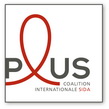 Fiche de candidature
Chargé.e de mission Financements InstitutionnelsCoalition PLUSETAT CIVIL1. Nom2. Prénom3. Age4. Fonction actuelle (ou dernière fonction occupée)EXPERIENCE(remplir la colonne ci-dessous avec des indications si possible factuelles et succinctes, comme dans un CV)1. Quelle est votre expérience en matière de gestion de financements institutionnels (combien de temps, dans quelles structures, sur quels postes, pour quels bailleurs) ?2. Indiquez les principales demandes de financements auxquelles vous avez collaborer ? (5 maximum) : - pour chacune, indiquez le bailleur de fonds, le type de projet, le montant, la langue utilisée, la réponse du bailleur et le rôle précis que vous avez joué.3. Avez-vous une expérience en matière de gestion de projet ? (combien de temps, quels types de projets, dans quelles structures ?)4. Avez-vous une expérience en matière de suivi-évaluation ? Si oui, décrivez-la succinctement.5. Avez-vous une expérience en matière d’animation d’atelier de travail ?6. Avez-vous déjà travaillé avec des collaborateurs situés à l’étranger ?  Si oui, décrivez cette expérience7. Avez-vous déjà travaillé dans la lutte contre le sida ? Si oui, décrivez cette expérience (sujets, durée, modalités).8. A votre avis, quels sont les principaux enjeux actuels de la lutte contre le sida en Afrique francophone ? 9. Avez-vous une expérience d’engagement militant ? Si oui, décrivez-la succinctement. 